Тематическое спортивное развлечение  в младшей группе № 6«В гости к лесным зверям»В нашем саду функционируют 3 группы оздоровительной направленности. В этих группах нашими педагогами большое внимание уделяется  оздоровлению воспитанников. Это все виды закаливания, питание, увеличенное пребывание детей на воздухе. И, конечно же, занятия спортом.Приучение ребят к здоровому образу жизни, не возможно без спорта. И уже с раннего детства наши воспитанники выполняют несложные спортивные упражнения. А что бы малышам было интересно выполнять спортивные упражнения, то они проводятся в игровой форме. Закрепление разученных спортивных упражнений и игр проводится во время спортивных игр.Так, во второй младшей группе № 6 «Сказка» 19.09.2017г. было проведено спортивное развлечение «В гости к лесным зверям». Воспитатели группы Ткаченко Е.И., Софронова В.В. подготовили настоящий спортивный праздник, где в гости к детям приходили лесные звери. Для участия в спортивном развлечении воспитателями были привлечены  воспитанники подготовительной группы № 5 Луговой Клим, Барабашева Алина и  Антонова Анастасия Сергеевна, мама воспитанницы группы № 6 Антоновой Маргариты.  Во время путешествия в гости к зверям на лесную полянку дети выполняли несложные спортивные задания:  была проведена разминка с участием лесного героя «Лисичка» (Антонова А.С.); полоса препятствий.Лесные звери   зайчик (Барабашева А.) и медвежонок (Луговой К.) играли с ребятами в любимые подвижные игры «У медведя во бору», «Найди свой домик» и проводили эстафеты: «Вот какие мы сильные», «Полоса препятствий». По окончанию спортивного развлечения герои вручили ребятам награду - медаль юного спортсмена. Старший воспитатель МБДОУ № 51г. НевинномысскаС.В. Евдощенко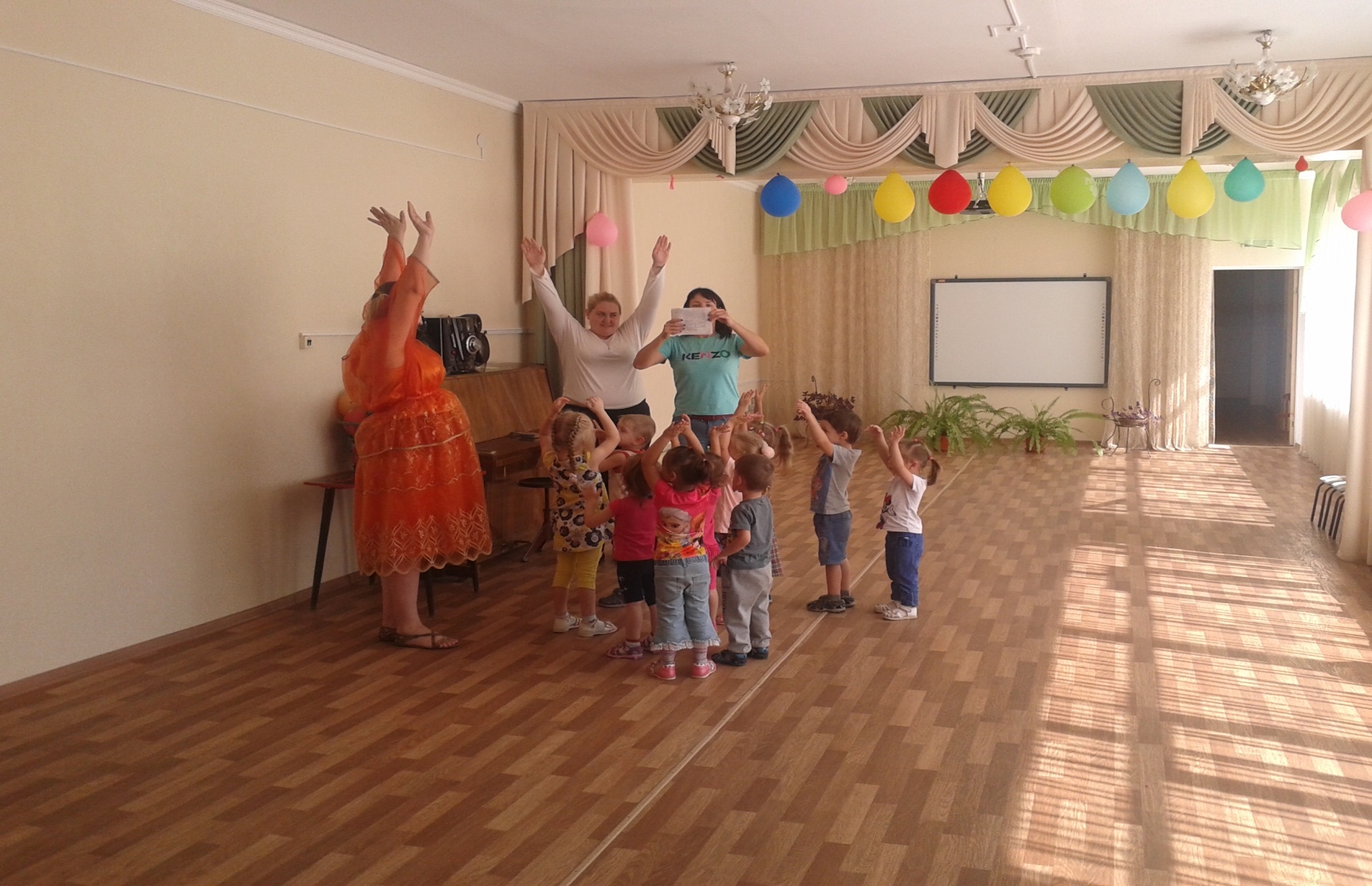 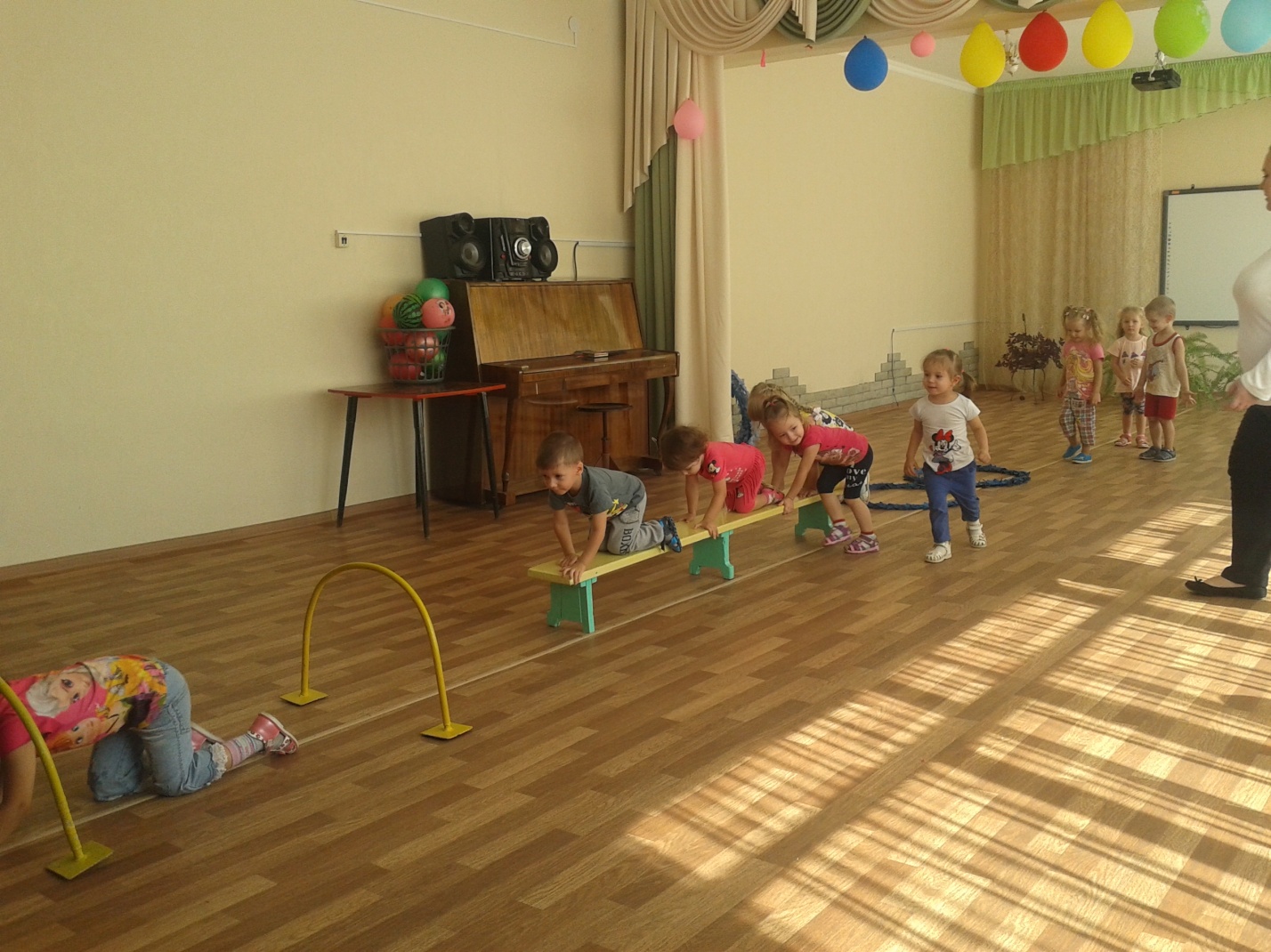 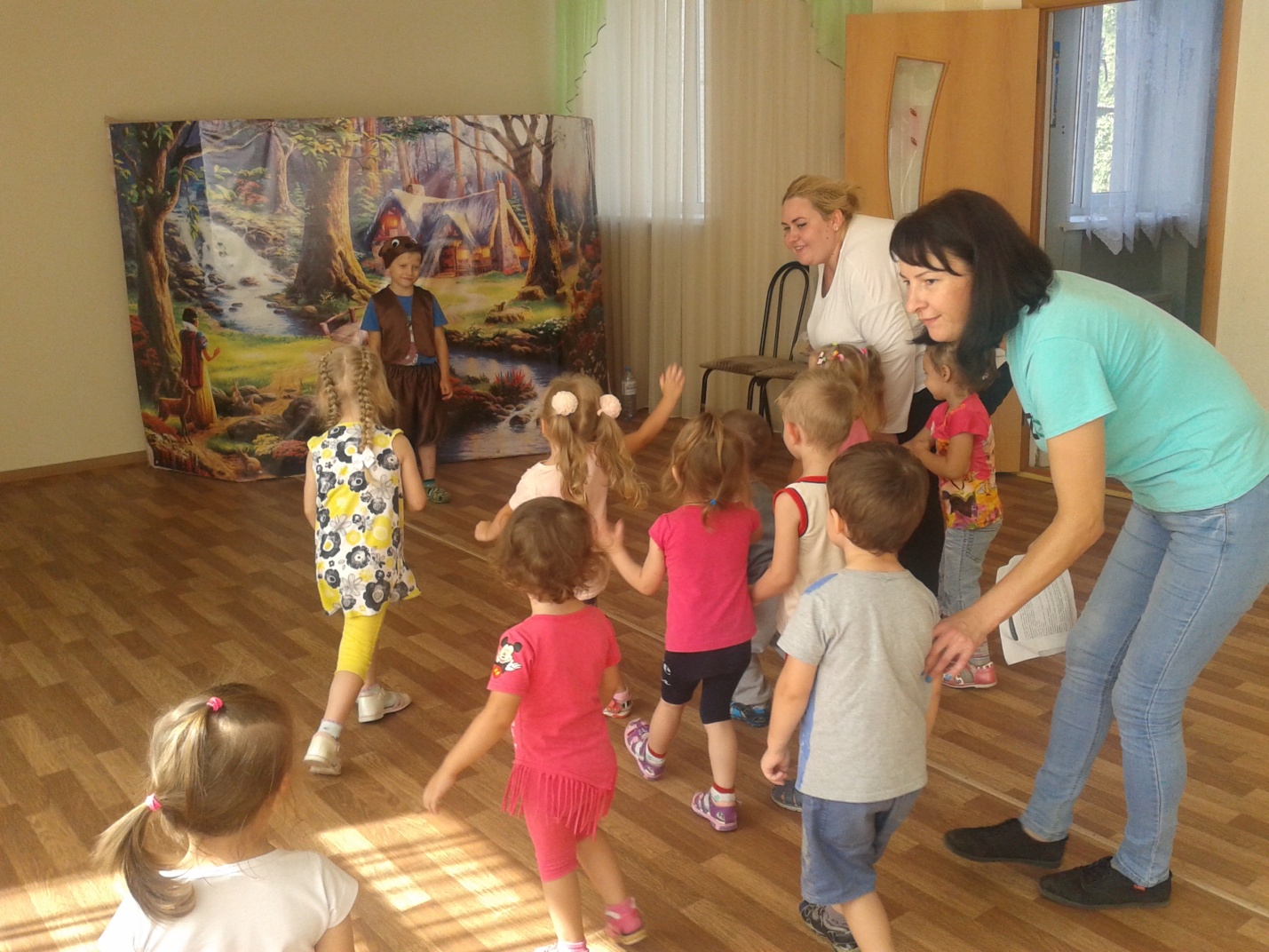 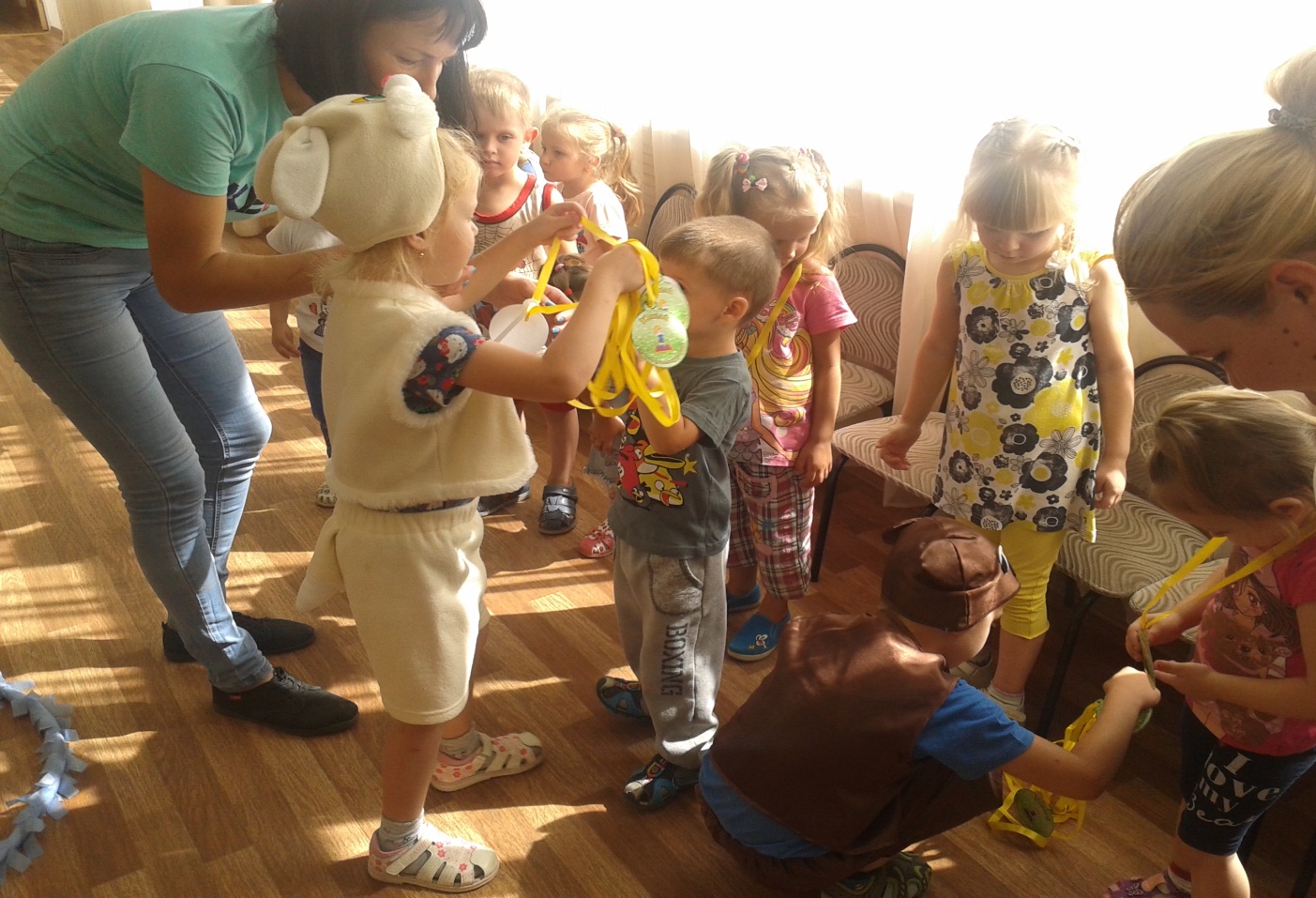 